TEMPLATE COVID-19 RISK ASSESSMENT –  STAGE 2 RETURN TO COMMUNITY NETBALLFurther risk assessment templates will be made available for future stages of the Return to Community Netball Roadmap.What is COVID-19?Coronavirus disease 2019 (COVID-19) is a respiratory illness that affects your lungs and airways. It is caused by a virus called Coronavirus and affected individuals can display a range of symptoms from mild to severe illness and death for confirmed cases. Affected people can also be entirely asymptomatic. Transmission is by respiratory droplets and direct contact. This Risk Assessment template must be considered alongside current Government guidance as well as Stage 2 guidance from England Netball. Netball Organisations should also consider their existing Health & Safety documents alongside this and this should be kept under continual review. The COVID-19 Officer for your club, league, county or region will need to ensure that this risk assessment remains up to date and in line with both latest Government guidance as well as England Netball’s stage 2 guidance. Our club name:Our COVID-19 Officer is:Name of activity:This activity takes place at : Insert VenueWho is carrying out this assessment?We will review this risk assessment next on: Date of the Risk AssessmentWhat are the Risks?Who might they affect?Controls to be put in placeAdditional Controls to be put in placeWho will be responsible to action?When does it need to be actioned by?Is it complete?Infection from person to personPlayers, coaches, parents, members of public at venueProvide clear information to all members of potential COVID-19 symptoms. All participants must confirm if they are displaying symptoms suggestive of Covid-19 in advance of entering any Netball Fitness Activity. Name & contact detail of anyone in attendance at all Netball Fitness Activity should be collected/processed in accordance with the Data Protection Act 2018 and in line with GDPR principles and kept for a minimum of 21 days. Any individual displaying symptoms is advised to return home, self-isolate and apply for a test online or call 119. Maximum of 6 in groups.If multiple groups meet at same location, they must remain separate throughout. Parents and spectators discouraged. All participants to be reminded by coaches:No bodily contact including high fives & hand-shakes. Perform hand hygiene and sanitise netball prior to any netball activity. Maintain hand hygiene throughout the session, with a break every 15 minutes to sanitise netball and perform hand hygiene. Congregating before or after Netball Fitness activity is not permitted.Maintain social distancing in line with Government guidance throughout a session Netball Fitness Activity to take place outdoors and in an area with sufficient space to ensure social distancingInfected surfaces around the areaPlayers, coaches, volunteers, parentsIdentify any likely surfaces to be heavily used e.g. gate entrancesRegular disinfection of such heavily used areasAsk venue operator to install netball posts if requiredHave a COVID-19 bin for disinfectant wipesHand sanitiser available within every group and as participants arrive and departMinimise the need to touch surfaces if possible e.g. leave open gatesAvoid touching surfacesRemind participants to maintain good hand hygiene with a break every 15 minutes to sanitise netball and perform hand hygiene. Infected equipmentPlayers & coachesEncourage players to bring their own ball if possibleDo not use bibsWater bottles must be the individuals own and any left at end of session should be disposed ofActivities should be for individuals and should not include passing practicesPlayers should retrieve their own ballAll participants should be informed of limited equipment sharingAll netballs and any other equipment e.g. spots/cones should be sanitised with disinfectant wipes after each session. Lack of space to maintain social distancingPlayers, coachesGroups size restricted to 6If more than one group is used on a netball court, middle third must be kept freeNo spectators or parents to be involved in sessionsAll attending to be reminded of 2m social distancing and all Government GuidanceCareful selection of venues to ensure sufficient spaceTransport to and from sessionsPlayers, coaches, volunteersCar shares should not happenParticipants should avoid using public transport and always follow Government guidanceToilets and changing roomsPlayers, coachesWork with venue operator and understand their procedures re toiletsPlayers to come ready to play and use of changing room is not allowedHand sanitiser to be available on courts so use of toilets is not needed for hand washingEnsure players are aware to come prepared to participate fully changedEnsure if toilets do need to be used, it is only 1 in 1 out. Signage may be required if toilets are further awayEnsure hands are sanitised regularlyInfection through spectators and other members of the publicPlayers, coaches, parentsParents and spectators not permitted at Netball Fitness activityIdentify a location that isn’t busyPlayers and coaches should stay within the groups area and only leave to go to toilet.During session remind players to stay on courtIncreased risk to those with underlying medical conditions or BAME groupsThose with underlying medical conditions and BAME groupsEnsure those in high risks groups are aware of the risks involved in participating in Netball Fitness activity and have access to the clubs risk assessmentEnsure that all participants have the choice if they would like to attend sessionsNo pressure from coaches, club volunteers or other players to join Netball Fitness ActivityEnsure club coaches are fully aware of participants relevant medical conditions and participants have the opportunity to opt out of Netball Fitness activity at any time. Risk of those returning to Netball Fitness Activity following COVID-19Those who have had COVID-19Participants to be advised to following the advice of their GP or Consultant Social distancing not possible during first aid or if an injury is sustainedPlayers, coaches, volunteers, first aiderFirst aid to be administered with type IIR surgical face mask and glovesHands to be sanitised before and afterFollow guidance as per St Johns AmbulanceComplete accident formEnsure any waste is disposed of safelyActivity and content of sessionPlayers, coachesNetball Fitness Activity can only be undertaken. Ensure all Netball Fitness activity is individual practices or can be completed whilst socially distancingPractices that involve passing between players not in same household are avoidedNo small sided games or activities that involve close contact <2metres are deliveredInform participants before session of what Netball Fitness Activity isRemind participants of social distancing during sessionBreaches to Government and England Netball guidancePlayers, volunteers, coachesInformation shared with all participants in advance of session to avoid unintentional breachesPlayers to be reminded if breach happensPersistent, intentional  breaches to be dealt with via club disciplinary processReview activities after each session to identify any further adaptions that are requiredClearly communicate to all members expectations and need to comply with Government and England Netball guidanceEnsure all participants are members of clubIf activity can not be safely managed; cease the activity.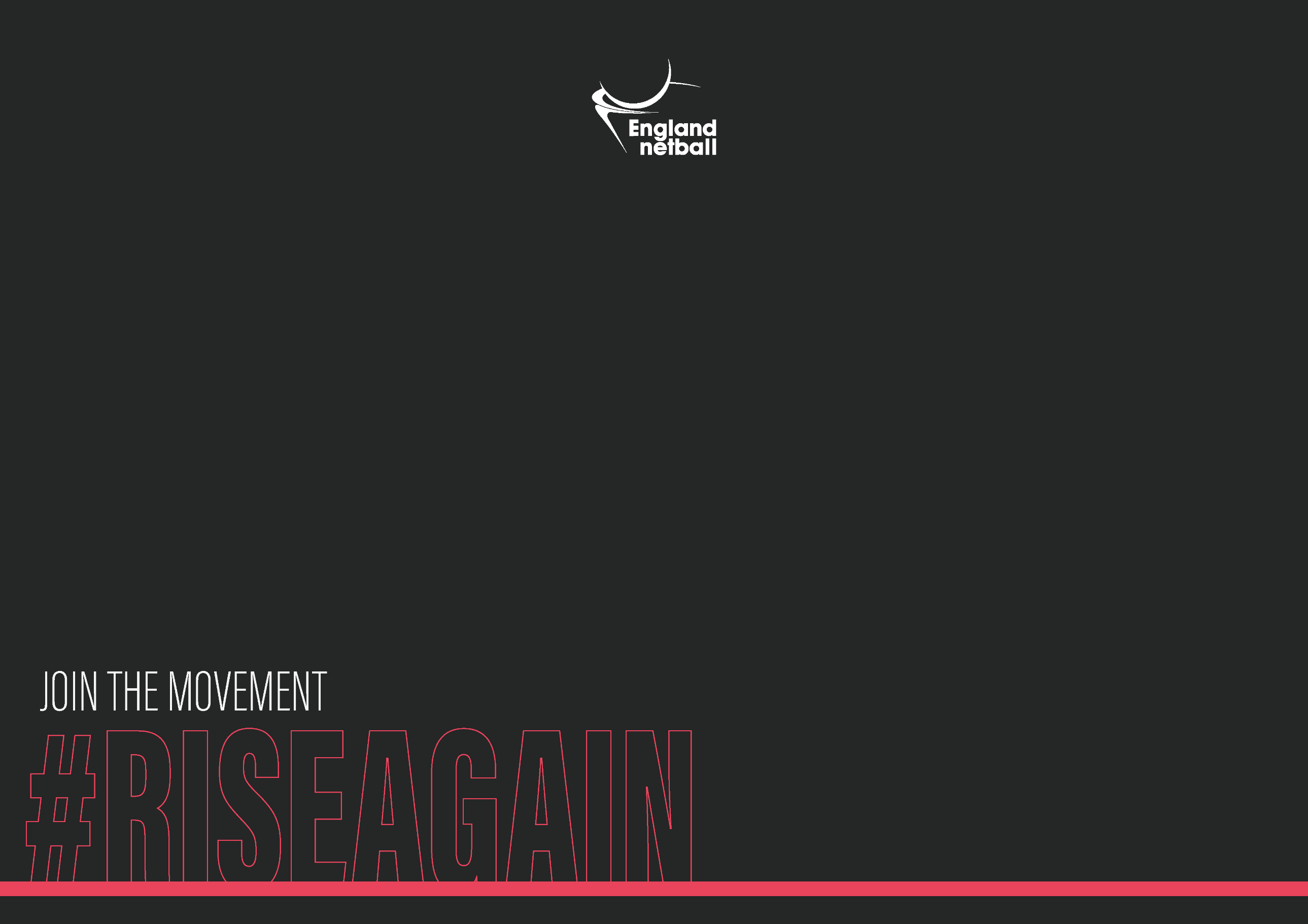 